Major General Jeffrey B. Clark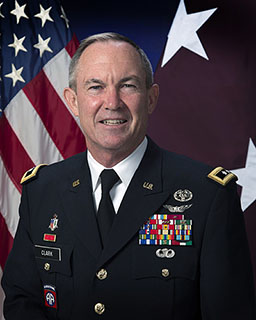 Major General (MG) Jeff Clark was born in LaGrange, North Carolina and is a graduate of Davidson College, East Carolina University School of Medicine, the US Army Command and General Staff College and Army War College. MG Clark earned a Master of Public Health at the University of Washington and a Master of Strategic Studies at the Army War College. He is board certified in Family Medicine.Following Family Medicine Residency at Silas B. Hays Army Community Hospital, Fort Ord, California, MG Clark served as Family Physician and Flight Surgeon, 543rd General Dispensary, Taegu, Korea from 1987-1989. While at Fort Bragg, he served as staff Family Physician at the 1st Corps Support Command Clinic, Faculty and Clinic Director of the Womack Army Community Hospital Family Medicine Residency, and Senior Medical Officer of C Co, 307th Medical Battalion, 82nd Airborne Division during Operation Desert Shield/Storm. MG Clark served as 82nd Airborne Division Surgeon from 1993-95. He commanded the 168th Area Support Medical Battalion, Korea from 1997-1999 and served as Chief of Primary Care and Family Medicine at Womack Army Medical Center, Fort Bragg from 1999-2001.While assigned to the Wuerzburg MEDDAC/67th CSH from 2001-2004, MG Clark served as Deputy Commander for Clinical Services and as Commander of Task Force Medical Falcon, Kosovo. While in command of the 21st Combat Support Hospital, 2005-2007, MG Clark led unit deployments to New Orleans in support of the Hurricane Katrina Relief Operation and during OIF 06-08 as TF 21 MED provided detainee health care for the Iraqi theater of operations. Following his assignment as Chief of Preventive Medicine for Darnall Army Medical Center, Fort Hood, Texas, MG Clark served as Commander, 65th Medical Brigade / USAMEDDAC-Korea and as USFK/UNC/CFC Surgeon from 2008-2010. He served as Chief of Medical Corps Branch, Human Resources Command, Fort Knox, Kentucky prior to commanding Landstuhl Regional Medical Center from 2011-2012. He commanded Europe Regional Medical Command and served as US Army Europe Command Surgeon until July 2013.  MG Clark served as Director, Walter Reed National Military Medical Center 2013- 2015. MG Clark was the Interim Director, National Capital Region Medical Directorate from October 2015 through February 2016 before assuming his current role. MG Clark’s awards and decorations include the Defense Superior Service Medal, Legion of Merit (2 OLC), Bronze Star (1OLC), Meritorious Service Medal (7OLC), Combat Medical Badge, Expert Field Medical Badge, Flight Surgeon Badge, and the Parachutist’s Badge. He is a member of the Order of Military Medical Merit and recipient of the Republic of Korea Order of National Security Merit, Samil Medal.